Publicado en Madrid el 13/02/2019 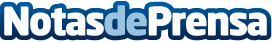 Plus500 anuncia unos ingresos de 720,4 millones de dólares en 2018, un 65% más que el pasado añoEl número total de transacciones del Grupo en 2018 aumentó un 6% en términos interanualesDatos de contacto:Alejandro Urrestarazu636566095Nota de prensa publicada en: https://www.notasdeprensa.es/plus500-anuncia-unos-ingresos-de-7204-millones Categorias: Internacional Finanzas Marketing Emprendedores Software Dispositivos móviles http://www.notasdeprensa.es